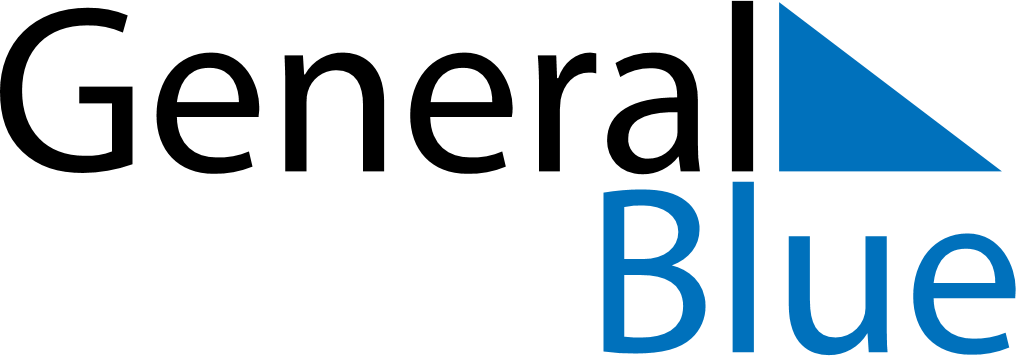 May 2021May 2021May 2021May 2021ArmeniaArmeniaArmeniaMondayTuesdayWednesdayThursdayFridaySaturdaySaturdaySunday112Labour DayLabour Day34567889Yerkrapah DayYerkrapah DayVictory and Peace Day101112131415151617181920212222232425262728292930Republic Day31